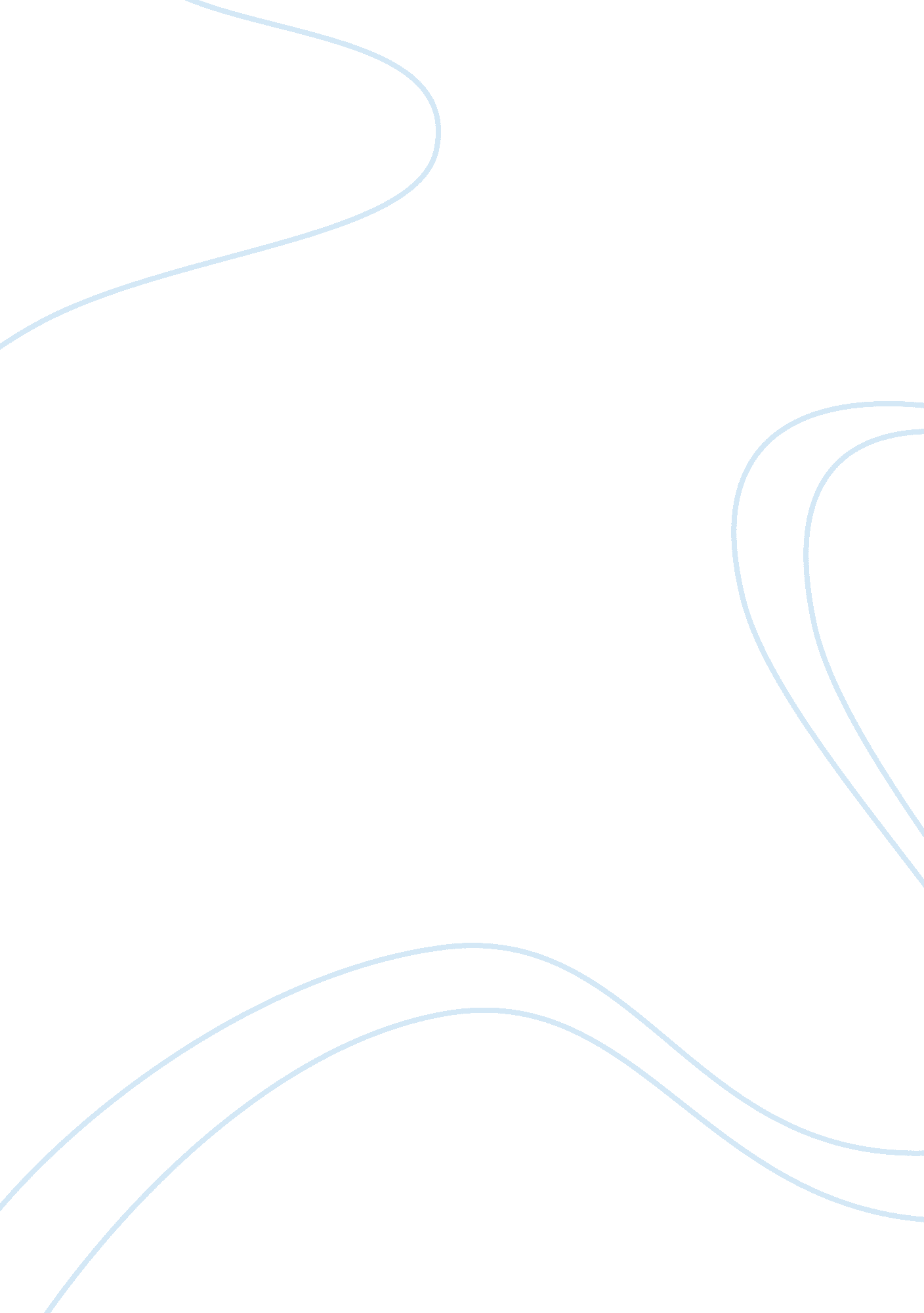 Joel toribioBusiness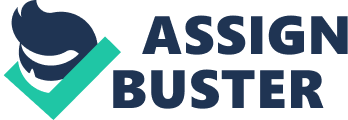 Joel Toribio BUS100-Managent 1 Entrepreneurship Essay: I have been researching a lot of entrepreneurs as I prepared to write this essay I was really amazed and astonished at the simple fact that these people played a major role and made a huge impact in society. One of those icons was Bill Gates, " Ultimately, the PC will be a window to everything people are interested in-and everything we need to know."-Bill Gates. I see Bill Gates as one of the most successful entrepreneurs of all time he built a two man operation into a multibillion dollar company which is outstanding if you ask me. Bill Gates success determined of these concepts Focus, Thinking Big, Passion, Learning as a lifelong process, and giving back to society. Without these five concepts in my opinion Bill Gates would’ve not been as successful as he is today. Focus helped bill gates find the different positive outcomes to make a windows pc the smoothest pc in the market he found many ways to fulfill this by staying up day and night trying to find the solution when his product wasn’t performing at its full extent or capability. Along with focus Bill Gates had the ability of dreaming big he said he wanted the windows company to rise to the top of the market his goal and the goal of many entrepreneurs is to take on the world and come out winners and today I think Bill Gates is a winner. Another key to Bill Gates success would be passion if you are going to do something do it right and put effort into the product and that’s what Mr. Gates did when he had a new product coming to the market he lasted months of working on his product so that its performance when it hit the market wouldn’t be a letdown and I respect bill gates for that. The reason why I say that I respect bill gates for that is because there are many entrepreneurs out there who have companies that make products that are totally unacceptable and they use the media to blind people into buying their products when they absolutely know they won’t even buy their own products. Bill gates used learning as a lifelong process even thought I don’t acknowledge the fact that he dropped out of college but you got to hand it to him he has probably read and researched more than any of us in college he used his brain to figure things out by reading and teaching his own self which is kind of amazing. Bill Gates has become one of my role models and I look up to him because he has engraved me with the knowledge that if you could put your time and effort and teach yourself as a daily basis you will be successful at anything you do and that is very important. Not only is bill gates one of my role models but also he is a role model to all those cancer patients around the world he has his own foundation which is called, “ The Bill and Melinda Gates foundation. " In conclusion a person’s goal to be successful has to base on the amount of work and sacrifices you are willing to take on if you don’t have a dream about being somebody one day then you will be a nobody basically. 